Book care lesson:  Yes, always!  No, never!Grade level:  preK-2 Objective:  Teach book care rulesMaterials needed:1 sign reading Yes, always!1 sign reading No, never!2 tubs, boxes, or bagsCrayons, scissors, soap, stickers, empty pop can, empty candy bar wrapper, small stuffed dog, small baby doll, bookmark, picture of a rain cloud.  All these things should be kept inside a bag or backpack.Procedure:  Explain that you are going to review book care rules with students.  Get 2 volunteers from class to stand beside you.  Each volunteer wears a sign around his/her neck and holds a tub.  Explain that you are going to pull an item out of your bag and talk about how you would use it around a library book.  If what you say is a GOOD thing to do, the class should say, “Yes, yes, always, always!” and you can put that item in the tub of the child wear the corresponding sign.  If what you say is NOT a good thing to do, the class should say, “No, no, never, never!” and you put that item in the other tub.Students love this.  It’s an interactive lesson and a great way to review those book care rules.  I learned about this lesson years ago at a KASL conference.  I wish I could remember who shared it so I could give her credit.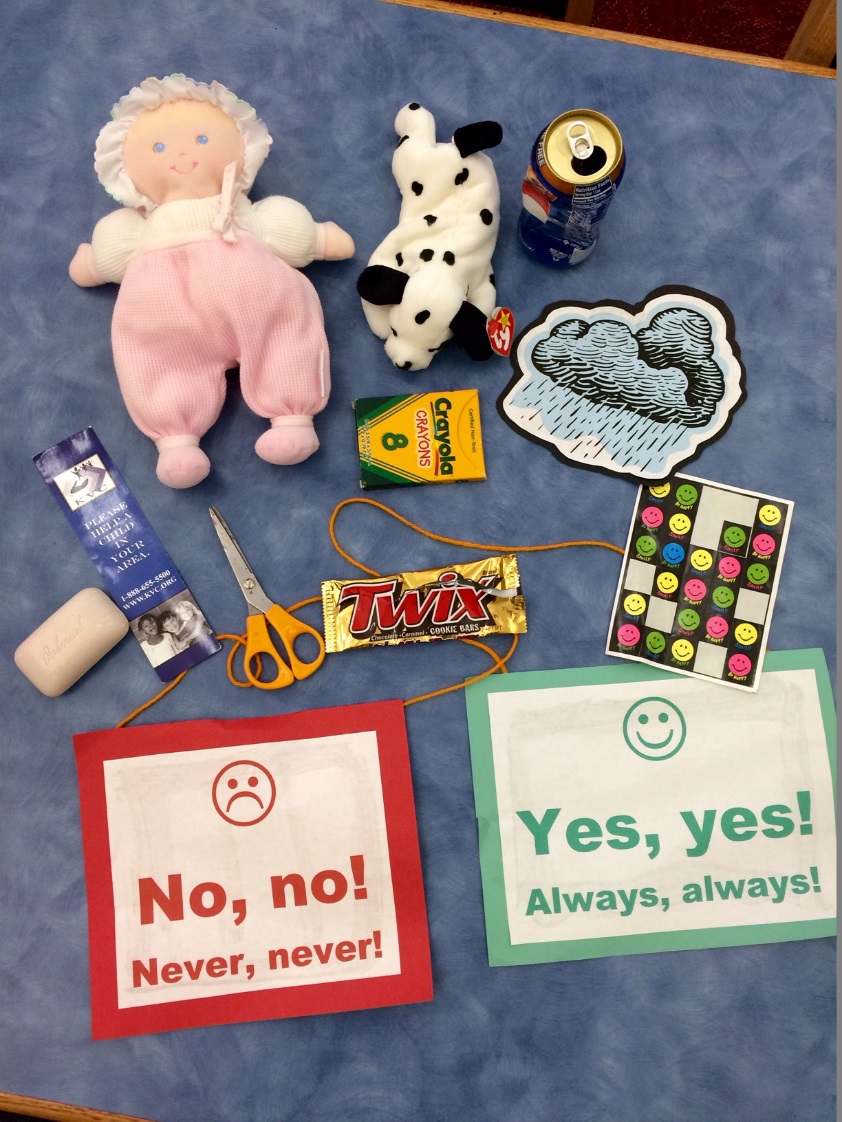 